environmental aPairs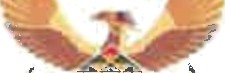 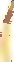 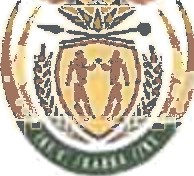 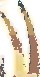 Department: Environmental AffairsREPUBLIC OF SOUTH AFRICANATIONAL ASSEMBLY(For written reply)QUESTION NO. 48{NW1005E}INTERNAL QUESTION PAPER NO. 01 of 2019DATE OF PUBLICATION: 20 June 2019Mr N Paulsen (EFF) to ask the Minister of Environment, Forestry and Fisheries:What is the total tonnes of (a) glass, (b) plastic and (c) paper that the Republic recycles in each financial year?	NW1005E48. THE MINISTER OF ENVIRONMENT, FORESTRY AND FISHERIES REPLIES:Regards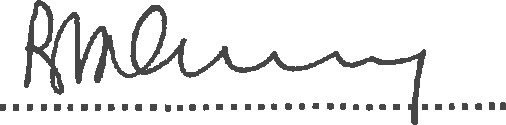 MS B D CREECY, MPMINISTER OF ENVIRONMENT, FORESTRY AND FISHERIESDATE:.... . .*..)	.t... .NATIONAL ASSEMBLY	QUESTION NO. 48	NW1005E2015 (Industry, Report)2016 (Industry Report)2017 (SoWI?)(a)Glass286 thousand tonnes278 thousand tonnes1,9 million tonnes(b)Plastic352 thousand tonnes310 thousand tonnes480 thousand tonnes(c)Paper1,06 million tonnes1,1 million tonnes1,2 million tonnes